2014 Law Enforcement Torch Run MATERIALS ORDER FORM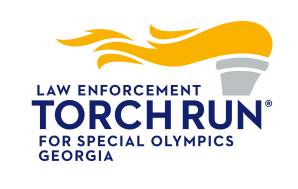 This form should be used to order items for LETR Department: _______________________________________________________________________________Coordinator/Contact Name: ___________________________________________________________________Street Address (No P.O. Boxes): _______________________________________________________________City: _________________________ Zip: __________________	Phone: _____________________________Email:				___________________________    ID# (Official Use Only): ________________MERCHANDISE (use in exchange for donations to SOGA)T-SHIRTS   ($12)	   	HAT	 ($12)	  		Lanyards ($5) 	 (Short Sleeve Only)XXXL  	  		Camo ________		Quantity _	__  XXL 						Visor ($12)            	          XL       ______  						
  				Tan __________	 						L         ______  								 	M       			   S       			   				Grand Total Ordered $______________MATERIALS  (use to help promote your efforts for LETR – No cost)I, ____________________ as Torch Run Coordinator for my department, accept responsibility for the Torch Run merchandise ordered.  I understand that Special Olympics Georgia must receive a $12 donation for T-Shirts, $12 donation for hat and visor, and a $5 donation for lanyards.  I will be responsible for turning in all funds via the Donation Form before placing an additional order as soon as possible and will return any extra merchandise to SOGA.  I also understand that I cannot receive more merchandise until an equal amount of money has been turned into the SOGA State Office.  All funds and left-over merchandise are due back to SOGA by Oct. 1, 2014.  ** Orders will be filled on a first come, first serve basis and may be limited based on supplies available.**Fax or email this order to:Lucy Faxon, LETR Liaison Special Olympics GeorgiaPhone: 1-800-866-4400 Ext. 118	Fax: 770-216-8339Lucy.Faxon@SpecialOlympicsGA.org